Name: ______________________________				Date: _____________Teacher: ____________________________				CC Algebra                                                                   Cumulative Review #2.2                                                     Show work for all questions for full credit & write your answers on the lines provided!!!(If you feel no work is needed you must explain your reasoning.)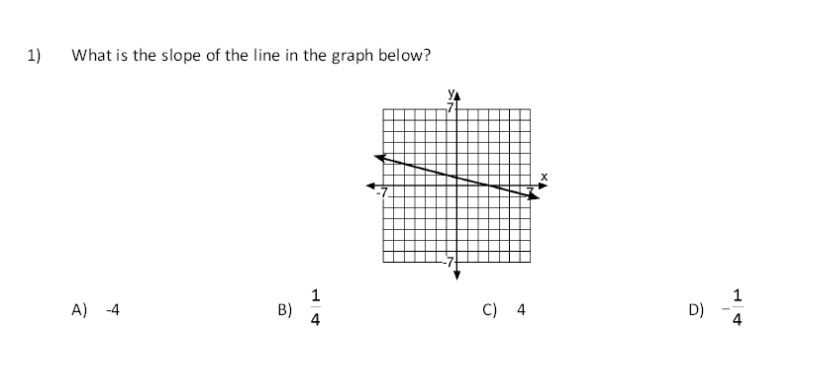 										1. _____________2.  The length of a side of a square is described by the expression 4x – 8.  What is the perimeter of this square in terms of x?	A.  P = 8x − 16	B.  P = x − 2	C.  P = 16x2 – 64x + 64	D.  P = 16x – 32										2.  _______________3.   Given − x −  ≥  7x + 3, which property is used below?			3(− x − )  3(7x + 3)                     A.  Distributive Property                     B.  Multiplication Property of Inequality                     C.  Subtraction Property of Inequality                     D.  Associative Property of Multiplication                                                                                                                                       3. _______________4.  Which system of equations has no solution?                       A.  y = 4x – 9 and y + 4x = 3	         B.   y = 2x and 2y = x – 9	          C.  y + x = 0 and y = x	          D.  y = 3x + 7 and y – 3x = −2										4. _______________5.  Is the point (−4, −5) on the graph of the line whose equation is y – 2x = 6?										5. _______________6.  The Acme Concrete Company needs to deliver 15c2 + 8c − 24 cubic yards of concrete to a particular client in a single day.   So far they have delivered 12c2 – 16c + 38 cubic yards.   How many more cubic yards (in terms of c) must be delivered to fulfill their client’s order?										6. _______________7.   Six times a number decreased by seven is the same as four times the number increased by three.  What is the number?  [Only an algebraic solution will be accepted.]										7. _______________8.  Simplify:    (−3x4y5)4									8. _______________9.  Solve the following system of equations algebraically and check your answer.		5x + y = 15		3x + y = 11										9. _______________10.  The perimeter of a rectangular garden is 320 yards.  If the length is 8 yards less than 3 times the width, what are the dimensions of the garden?  [Only an algebraic solution will be accepted.]									10. ________________